
Rooster oud papier ophalen
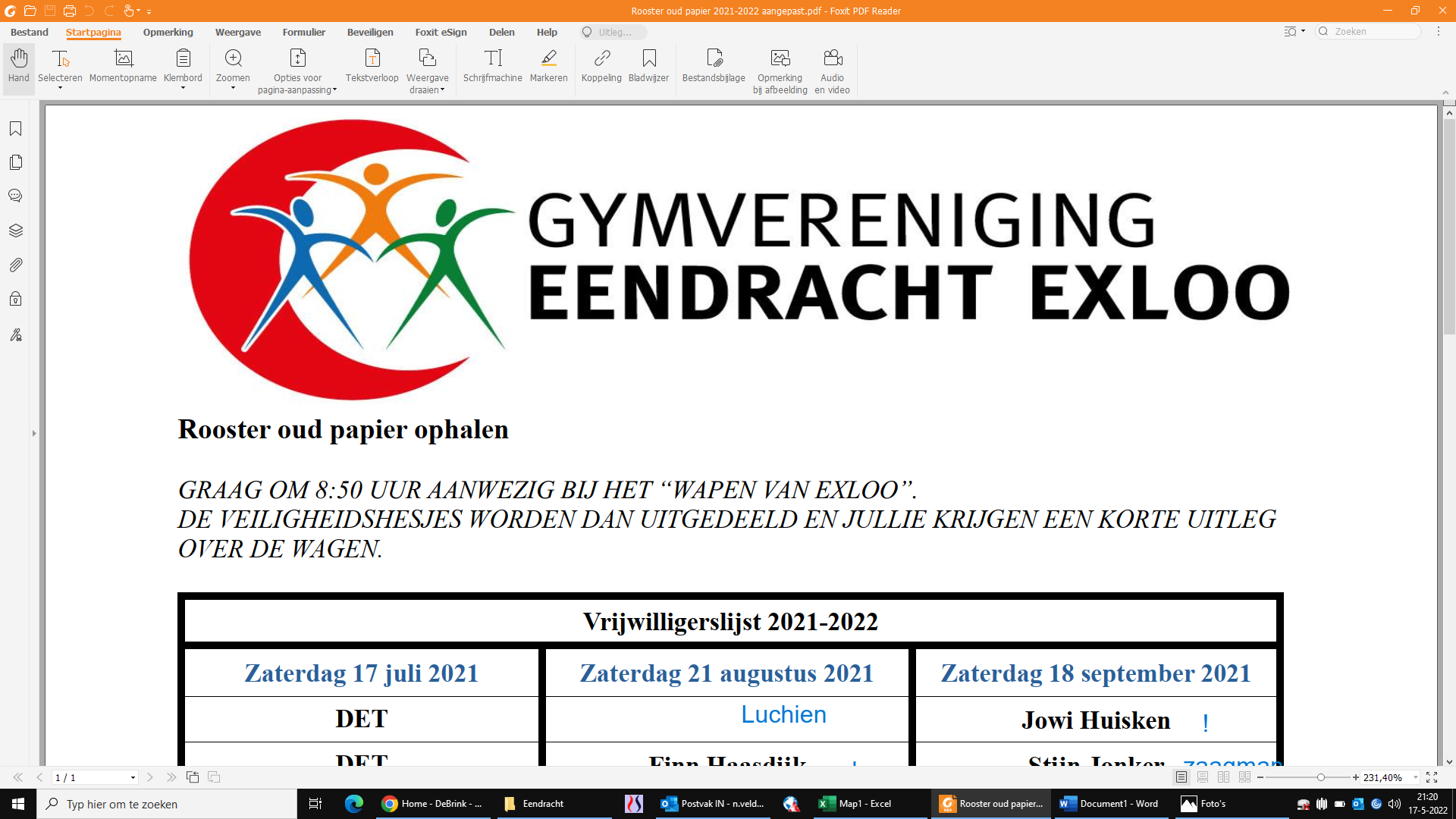 GRAAG OM 8:50 UUR AANWEZIG BIJ HET “WAPEN VAN EXLOO”.
DE VEILIGHEIDSHESJES WORDEN DAN UITGEDEELD EN JULLIE KRIJGEN EEN KORTE UITLEG OVER DE WAGEN.Bij verhindering
Kan je niet op de dag dat je ingeroosterd bent? Dan kun je proberen te ruilen met iemand anders op het
rooster. Mocht dit ook niet lukken, neem dan contact op met bestuurslid Irene Lindeloo via telefoonnummer:
06-42207848 of stuur een email naar secretaris@gveendracht.nl.Vrijwilligerslijst 2023-2024Vrijwilligerslijst 2023-2024Vrijwilligerslijst 2023-2024Zaterdag 15 juli 2023Zaterdag 19 augustus 2023Zaterdag 16 september 2023DETFreek BuunkThijs DuursmaDETStan HofstraJesse WeikampDETSamuel SijbringColin VeenstraDETJoren BosDavid vd SpoelZaterdag 21 oktober 2023Zaterdag 18 november 2023Zaterdag 16 december 2023Stan SchoemakerBram v GaalenNoud v RiekeCharley Jack HoogendoornTwan v Klinken           Nova GrevingJort LambregtsRoxx FisscherJoris v Leusden Yinthe polling Aron Vredeveld Jolle fichtnerKerstvakantieKerstvakantieKerstvakantieZaterdag 20 januari 2024Zaterdag 17 februari 2024Zaterdag 16 maart 2024Nore HuzenJason JansenJulian Miltenburg Laureen d rijk                Nick PollingMilan v BuggenumJill Olders Rosalie KatuinNieke WierengaAelin v Hooijdonk          Sverre koopmansJoelle v LeeuwenZaterdag 20 april 2024Zaterdag 18 mei 2024Zaterdag 15 juni 2024Brent MeijerRobin OostingNoa VinkRuben PostMats Fischer                 Joep vosMathias SijbringPuck schilpoortStan Schut          Anne Duursma            Mara Olders            Senn WierengaZomervakantie    Zomervakantie    Zomervakantie    